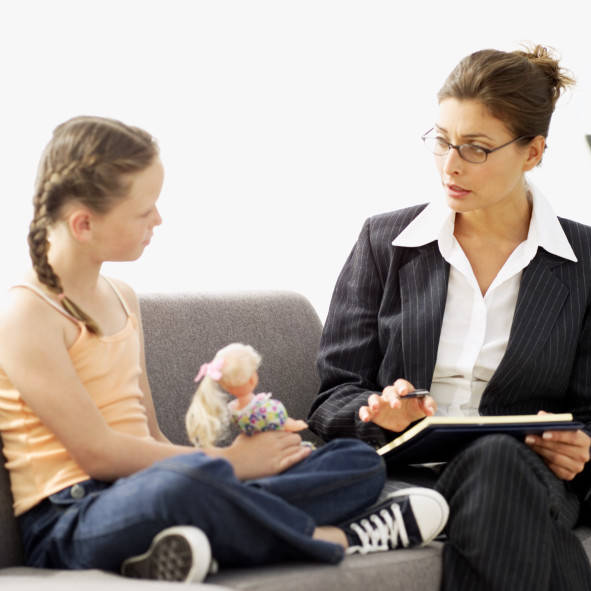 Социальная работа в России имеет глубокие исторические корни и богатую историю. В XIV-XV веках предпринимались первые попытки общественной практики призрения бедных. С XVII века получили развитие формы государственной помощи бедным и больным. В 1701 году Петром I был издан Указ «Об определении в Святейшего Патриарха богадельни нищих, больных и престарелых». В это период происходит становление государственной системы социальной защиты.		Деятельность органов и учреждений социальной защиты населения призвана обеспечить защиту интересов наиболее социально уязвимых групп населения: пожилых граждан и инвалидов, семей с детьми, нуждающихся в особой заботе государства, детей-сирот и детей, оставшихся без попечения родителей.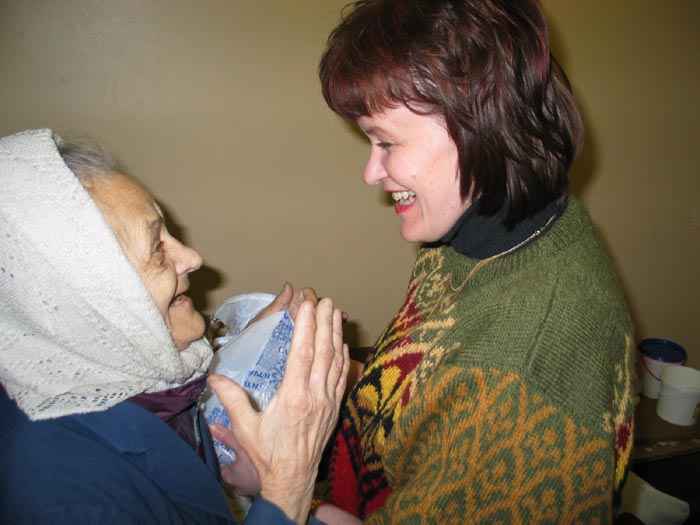 		На выставке «Дело, которое нельзя делать без души» размещены книги и журналы по истории возникновения социальной работы в России, новые исследования в сфере социального обслуживания, зарубежный опыт работы социальной службы.		Выставка размещена в читальном зале библиотеки 2 корпуса.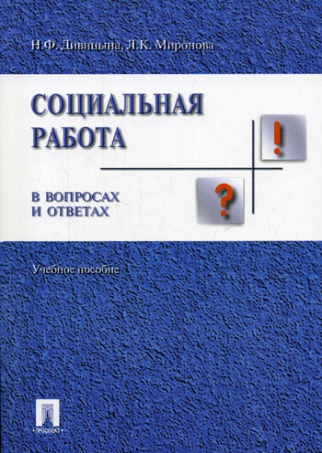 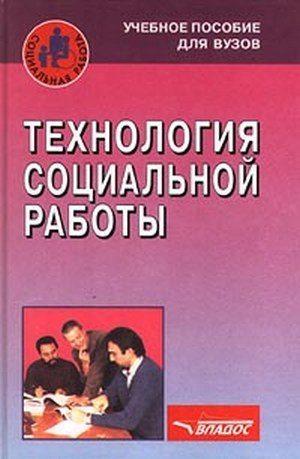 